Donation Form 贊助表格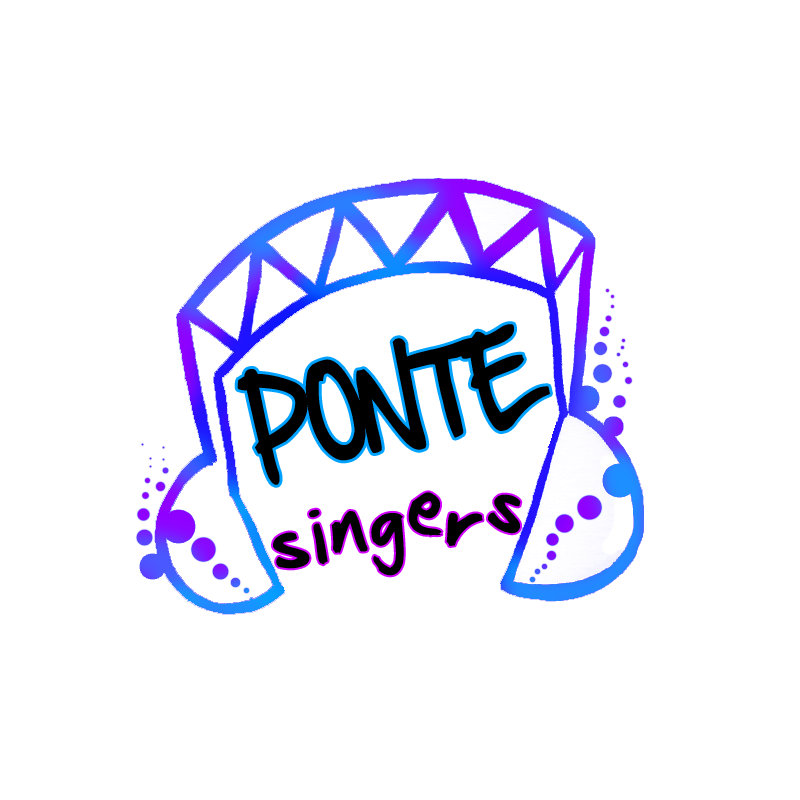 再次感謝貴公司的贊助，使Ponte Singers能夠實踐理念，將更好的合唱音樂帶給香港，以音樂建立心靈上的溝通。Once again, we would like to thank you for your donation. Your support makes our mission possible to bring better choral music to Hong Kong, and to bridge between hearts with music.您亦可以考慮透過以下的捐款計畫支持我們。You may also consider to support us under the following sponsoring scheme.音樂會冠名贊助人Tailor-made Concert Benefactors (more than $50000)以貴公司商號冠名所有音樂會有關之宣傳With concert titled with your company in every advertisement 金贊助人Gold Benefactors (more than $7000) 獲贈6張年度音樂會門票	With invitation to our annual concert with 6 tickets 刊登貴公司之全版廣告2年	With a full-size advertisement of your company in our programme book for 2 years 銀贊助人Silver Benefactors (more than $3500) 獲贈4張年度音樂會門票	With invitation to our annual concert with 4 tickets 刊登貴公司之全版廣告1年	With a full-size advertisement of your company in our programme book for 1 years 銅贊助人Bronze Benefactors (more than $2000)獲贈2張年度音樂會門票	With invitation to our annual concert with 2 tickets 刊登貴公司之半版廣告1年	With a half-size advertisement of your company in our programme book for 1 years 煩請閣下填妥以下表格，Please kindly fill in the form below,我希望支持 Ponte Singers，現捐助 $ 港幣 __________________I would like to support Ponte Singers, in the donation of $ HK __________________捐款人資料Benefactor’s information姓名 Name: _____________________			機構名稱 Organization name: _____________________________   電話 Tel : ________________________			電郵 E-mail: ____________________________________________地址 Address: ______________________________________________________________________________________刊登於場刊之鳴謝姓名 Name to be acknowledged in house programme (more than HK$500)□（中文）______________________   □ (Eng) ________________________   □ 無名氏Anonymous請將表格回郵至pontesingers@gmail.com. 我們會親身與閣下聯絡。Please scan and return the form to the email: pontesingers@gmail.com. We will contact you in person.